Leżajsk, dnia 22.09.2017r. 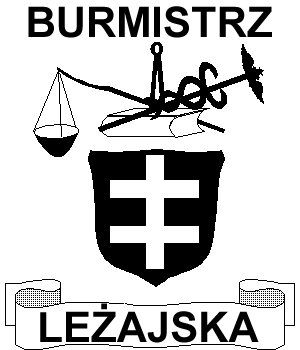 OŚ.6220.3.2017INFORMACJADziałając na podstawie art. 85 ust. 3 ustawy z dnia 3 października 2008r. o udostępnianiu informacji o środowisku i jego ochronie, udziale społeczeństwa w ochronie środowiska oraz o ocenach oddziaływania na środowisko (Dz. U. z 2016 r. poz. 353 z późn. zm.)podaję do publicznej wiadomości,że Burmistrz Leżajska wydał w dniu 22.09.2017 roku decyzję znak: OŚ.6220.3.2017 o środowiskowych uwarunkowań realizacji przedsięwzięcia pn.: „Budowa obiektów Stacji Paliw wraz z infrastrukturą firmy P.B. TRANSPORT P.BUCIOR w Leżajsku przy ul. Fabrycznej, powiat leżajski, województwo podkarpackie” dla PB. TRANSPORT Paweł Bucior z siedzibą 37-300 Leżajsk, Stare Miasto 107Z treścią wydanej decyzji  oraz z dokumentacją sprawy, w tym z uzgodnieniem dokonanym z Regionalnym Derektorem Ochrony Środowiska w Rzeszowie oraz opinią Państwowego Powiatowego Inspektora Sanitarnego w Leżajsku można zapoznać się w siedzibie Urzędu Miejskiego w Leżajsku, ul. Rynek 1, pokój nr 6 (parter), w godzinach pracy urzędu (7.30 do 15.30). 	Informacja na temat wydanej decyzji została umieszczona w publicznie dostęnym wykazie danych o dokumantach zawierających informację o środowisku  i jego ochronie, prowadzonym przez Urząd Miejski w Leżajsku, dostępnym na stronie Biuletynu Informacji Publicznej (BIP).	Ponadto niniejsza informacja zostaje podana do publicznej wiadomości poprzez:  zamieszczenie na stronie Biuletynu Informacji Publicznej (BIP) Urzędu Miejskiego w Leżajsku: http://lezajsk.um.bipgmina.pl (w zakładce „Środowisko naturalne”), wywieszenie na tablicy ogłoszeń w siedzibie Urzędu Miejskiego w Leżajsku, ul. Rynek 1 oraz przez obwieszczenie w sposób zwyczajowo przyjęty w miejscu planowanego przedsięwzięcia.								(-) Burmistrz Leżajska								     Ireneusz Stefański 